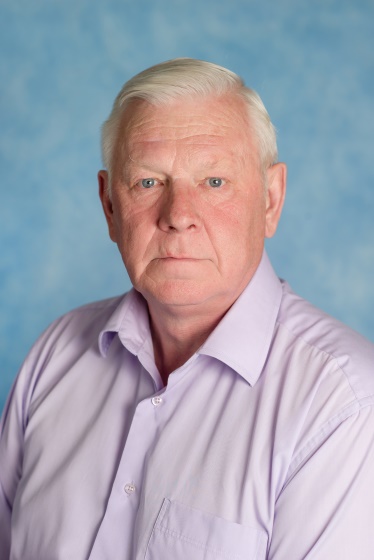 ЗАМЕСТИТЕЛЬ  ЗАВЕДУЮЩЕГО                                                                                                                                                                                                              ПО  БЕЗОПАСНОСТИПЕТУХОВ  ВАЛЕРИЙ  АНАТОЛЬЕВИЧОбщий трудовой  стаж:                                                                                                                                                                                                    Образование: Высшее,  Академия  МВД СССР г. Москва. Диплом  ПВ № 583298 от15.03.1988г . Специальность «Правоведение», Квалификация «Юрист».                                                                                         Курсы повышения квалификацииКонтактные телефоны:
Телефон: 8 (496)543-00-90
Телефон моб.: 8916-550-42-71e-mail: mbdou60-xotkovo@yandex.ru  